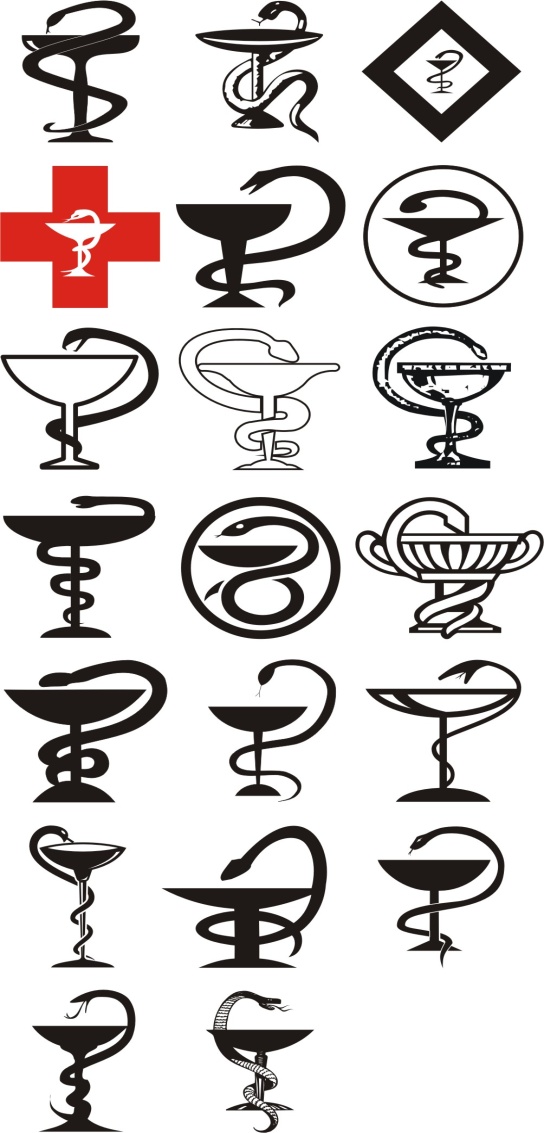 Комунальне некомерційне підприємство Гайсинська центральна міської лікарня(КНП Гайсинська ЦРЛ ГМР)23700, Вінницька область, м.Гайсин, вул.В.Чорновола,1(Гурвіча.1), (04334) 2-50-59, факс(04334) 2-50-16ДОКУМЕНТАЦІЯ НА СПРОЩЕНУ ЗАКУПІВЛЮпредмет закупівлі:Риба свіжоморожена (хек). Код ДК 021:2015-15220000-6 (Риба, рибне філе та інше м'ясо риби морожені)м. Гайсин2022 рікОголошенняпро проведення спрощеної закупівлі 1. Найменування Замовника: Комунальне некомерційне підприємство «Гайсинська центральна районна лікарня Гайсинської міської ради»2. Місцезнаходження Замовника: вул. В’ячеслава Чорновола,1, м. Гайсин, Вінницької області, 237003. Ідентифікаційний код Замовника в Єдиному державному реєстрі юридичних осіб, фізичних осіб-підприємців та громадських формувань: 362056514. Категорія замовника: юридична особа що є розпорядником, одержувачем бюджетних коштів5. Контактна особа Замовника, уповноважена здійснювати зв'язок з Учасниками: Настаскін Сергій Анатолійович– фахівець з публічних закупівель, тел. (097) 519-51-026. Назва предмета закупівлі: Риба свіжоморожена (хек). Код ДК 021:2015-15220000-6 (Риба, рибне філе та інше м'ясо риби морожені)7. Інформація про технічні, якісні та інші характеристики предмета закупівлі: Додаток № 2.8. Кількість та місце поставки товарів або обсяг і місце виконання робіт чи надання послуг: 420 кілограм. Адреса постачання: вул. В’ячеслава Чорновола, 1, м. Гайсин, Вінницької області, 237009. Строк поставки товарів, виконання робіт, надання послуг: до 31.12.2022 р. включно10. Умови оплати: Розрахунок проводиться у гривнях шляхом перерахування 100% суми вартості товару по факту поставки кожної партії Товару, на рахунок Продавця (Постачальника), протягом 10 календарних днів 11. Очікувана вартість предмета закупівлі: 46200 (Сорок шість тисяч двісті гривень 00 копійок), з ПДВ12. Розмір мінімального кроку пониження ціни під час електронного аукціону: 3 %. 13. Період  уточнення інформації про закупівлю (не менше трьох робочих днів): зазначено в електронній системі.14. Кінцевий строк подання пропозицій: зазначено в електронній системі.15. Перелік критеріїв та методика оцінки пропозицій із зазначенням питомої ваги критеріїв: єдиним  критерієм оцінки пропозицій є «ціна».16. Розмір та умови надання забезпечення пропозицій учасників: не вимагається17. Розмір та умови надання забезпечення виконання договору про закупівлю: не вимагається18. Додатки до документації:            Додаток № 1 - форма „Тендерна пропозиція ”.Додаток № 2 - Інформація про необхідні технічні, якісні та кількісні характеристики предмета закупівлі.Додаток № 3 - Проект договору.Додаток № 4 –Гарантія щодо згоди на використання персональних даних.  Додаток № 1 до тендерної документаціїФорма „Тендерна пропозиція” подається у вигляді, наведеному нижче.Учасник не повинен відступати від даної форми та заповнює всі необхідні графи ФОРМА „Тендерна пропозиція ”(форма, яка подається Учасником на фірмовому бланку у разі його наявності)Додаток №2до оголошенняІНФОРМАЦІЯ ПРО ТЕХНІЧНІ, ЯКІСНІ ТА КІЛЬКІСНІ ХАРАКТЕРИСТИКИ ПРЕДМЕТА ЗАКУПІВЛІКількість – 420 кілограм.Місце – м. Гайсин, вулиця В'ячеслава Чорновола,1В складі тендерної пропозиції учасник повинен надати:Довідка, складена в довільній формі, про наявність в учасника транспортного засобу (у кількості не менше однієї одиниці), які буде залучено ним під час виконання договору про закупівлю. Довідка обов’язково повинна містити інформацію про  марку та модель транспортних засобів, їх реєстраційний номер, технічний стан та форму власності (власні, використовуються згідно договору оренди, тощо). Також, у складі пропозиції учасник повинен надати скан-копії документів, що підтверджують правовий статус набуття  (володіння, користування) даними спеціалізованими транспортними засобами, а саме:копії свідоцтв про реєстрацію спеціалізованих транспортних засобів або інший документ, який відповідно до законодавства, посвідчує право власності (обліку), завірені належним чином; договори оренди/суборенди, лізингу/сублізингу спеціалізованих транспортних засобів та інші правочини, передбачені законодавством (у разі, якщо транспортні засоби належить учаснику не на праві власності), завірені належним чином таким учасником в повному обсязі (в тому числі з актом приймання-передачі спеціалізованих транспортних засобів або іншими документами, передбачені умовами договорів, або законодавством); 	Копія договору на дезінфекцію, дезінсекцію, дератизацію складського приміщення та автотранспортних засобів, інформація про які надана у відповідних довідках, з установами, які мають право на проведення таких робіт.	Копія актів про  обробку транспортних засобів, що  вказані в Довідці, наданій           відповідно до пп. 14.6 п. 14Оголошення, на підтвердження періодичності проведення санітарної              обробки в червні місяці, виданих відповідною установою, що має право на проведення таких              робіт.	Учасникам необхідно підтверджувати у складі пропозицій інформацію щодо наявності експлуатаційного дозволу для потужностей з виробництва та/або зберігання харчових продуктів тваринного походження та державної реєстрації потужностей з виробництва та/або обігу харчових продуктів у випадках, визначених відповідно статтями 23 та 25 Закону про безпечність. Дана інформація підтверджується учасниками закупівлі шляхом надання у складі пропозиції довідки в довільній формі із зазначенням найменування потужностей та їх присвоєних особистих реєстраційних номерів. 	Якщо учасник не є виробником товару, що ним пропонується, то такий учасник повинен надати у складі своєї пропозиції довідку у довільній формі із зазначенням інформації про перелік потужностей операторів ринку харчових продуктів, звідки буде проводитись постачання сировини і харчових продуктів, з підтвердженням щодо отримання ними експлуатаційного дозволу та/або реєстрації їх в Державному реєстрі потужностей операторів ринку (відповідно до вимог чинного законодавства України). Достовірність наданої учасниками інформації щодо вимог, зазначених у цьому підпункті, перевіряється Замовником у реєстрі операторів ринку та потужностей, на які видано експлуатаційний дозвіл, та державному реєстрі потужностей операторів ринку, що оприлюднені на офіційному веб-сайті Державної служби України з питань безпечності харчових продуктів та захисту споживачів. 	Копія акту перевірки суб’єкта господарювання (учасника) який здійснюватиме постачання товару, що є предметом закупівлі, складений територіальним органом Держпродспоживслужби за результатами проведення заходу державного контролю у формі аудиту постійно діючих процедур, заснованих на принципах НАССР.	Довідка, що містить інформацію про наявність в Учасника власних або залучених працівників (водіїв та експедиторів) відповідної кваліфікації, які мають знання та досвід, необхідні для виконання Договору про закупівлю. Довідка надається за наступною формою:*інформація подається стосовно власних працівників Учасника	Інформація, зазначена у довідці має бути підтверджена учасником шляхом надання у складі пропозиції наступних документів:  трудові книжки; або накази про призначення на посаду; або  цивільно-правові угоди з особами, що будуть задіяні учасником протягом усього терміну виконання договору про закупівлю; або інші документи, передбачені законодавством, та які підтверджують наявність правовідносин учасника з відповідними працівниками.	Копії чинних особових медичних книжок водіїв та експедиторів оформлених відповідно до чинного законодавства, що вказані в довідці наданій учасником  з відмітками про проходження цими працівниками обов’язкового профілактичного медичного огляду.	Інші документи:Гарантію щодо згоди на використання персональних даних відповідно до Закону України «Про захист персональних даних» (відповідно до Додатку № 4 до цієї тендерної документації).Сканований витяг або виписка з єдиного державного реєстру юридичних осіб, фізичних осіб – підприємців та громадських формувань, що містить актуальні відомості про учасника (дата видачі не раніше ніж за місяць до дати оголошення про проведення цих торгів).Довідку складену у довільній формі щодо застосування заходів із захисту довкілля. Скановане свідоцтво чи витяг платника податку на додану вартість (якщо є платником ПДВ), або свідоцтво про право сплати єдиного податку (якщо є платником єдиного податку), або витяг з Реєстру платників податку. В разі, якщо учасник не є платником податків або перебуває на загальній системі оподаткування йому необхідно надати таку інформацію в складі пропозиціїТакож у складі пропозиції учасник повинен надати скановану копію протоколу випробувань та декларацію виробника на продукцію, яку пропонується до постачання.* У разі якщо інформація міститься у відкритих єдиних державних реєстрах, доступ до яких є вільним (перелік яких оприлюднено Уповноваженим органом), учасник надає довідку з  посилання на відповідний ресурс.Документи, що подаються учасником у тендерній пропозиції на вимогу тендерної документації повинні бути дійсними на дату подання тендерної пропозиції. Учасник-переможець, за вимогою Покупця, зобов’язаний до підписання договору надати зразки продуктів харчування (які будуть постачатися) Замовнику для визначення безпечності та якості продукту шляхом проведення незалежної експертизи.ПОСТАВКА НЕЯКІСНОГО ТОВАРУ МОЖЕ БУТИ ПРИЧИНОЮ РОЗІРВАННЯ ДОГОВОРУ раніше встановленого у договорі про закупівлю строку.Додаток № 3 до оголошення   ДОГОВІР №ПОСТАВКИ ТОВАРІВ        м.     Гайсин             				          «     »                     2022р.Комунальне некомерційне підприємство  «Гайсинська центральна районна лікарня Гайсинської міської ради» , в особі  головного лікаря Кохана Ігоря Васильовича , що діє на підставі Статуту (далі «Замовник») з однієї сторони,  та                                        в особі                                 , який діє згідно                           (далі «Постачальник»), уклали теперішній договір про нижченаведене (згідно проведеної закупівлі UА - ________________________________________):                                                  Предмет договоруПредметом Договору є поставка Постачальником Замовнику товару згідно категорії:  _________________________________________________________________________________ - далі за текстом (Товар) в асортименті, кількості та за цінами, згідно  Cпецифікації  (Додаток №1), що надається до цього Договору , і є його невід'ємною частиною, а Замовник зобов'язується прийняти цей товар та оплатити його.Сума договору та ціниЦіна цього Договору становить: Ціни Постачальника за наданий  Товар визначається Договором та є незмінною під час дії терміну Договору, крім випадків, зазначених в розділі 9 Договору.Ціна товару включає вартість транспортування, страхування, навантаження, розвантаження, доставки до місцезнаходження Замовника, усі витрати, податки і збори, що сплачуються або мають бути сплачені Постачальником.Обсяги закупівлі товарів можуть бути зменшені залежно від реального фінансування видатків.ПОРЯДОК ЗДІЙСНЕННЯ ОПЛАТИ Розрахунки за поставлений товар проводяться Замовником після відвантаження Товару за адресою Замовника і згідно представлених відповідних накладних документів протягом 10-ти календарних  днів. Усі платіжні документи за Договором оформлюються з дотриманням вимог законодавства.Розрахунки за Товар здійснюються в безготівковому порядку.Валютою платежу, в якій виконуються платежі Постачальнику за Договором, визначається гривня.ЯКІСТЬ ТОВАРІВ 3.1. Термін придатності товару на момент поставки повинен становити не менше 80%.3.2. Постачальник  повинен передати Замовнику товар, якість якого відповідає умовам цього Договору   шляхом надання з  поставкою товарів  документів,  передбачених вимогами відповідних чинних нормативних документів (ГОСТ, ДСТУ, ТУ тощо).3.3. Тара, пакування повинні забезпечити збереження якості під час транспортування, вантажно-розвантажувальних робіт на протязі терміну зберігання продукції відповідно до діючих стандартів України.3.4. На кожній упаковці повинно бути маркування товару відповідно до діючих стандартів України.3.5. У разі виявлення явних недоліків при прийомі товарів, Сторонами складається відповідний Акт. Постачальник повинен протягом 5 календарних днів здійснити заміну таких товарів.3.6. У разі виявлення Замовником протягом використання поставленого товару прихованих недоліків, Замовник має право повернути такий товар та вимагати заміни товару на якісний протягом 5 календарних днів. ПОСТАВКА ТОВАРІВ 4.1.  Доставка товару здійснюється партіями згідно заявок Замовника, автотранспортом і силами Постачальника та за його  рахунок в строк до 3-х  робочих днів з моменту отримання заявки від Замовника.4.2. Сторони зобов’язуються своєчасно повідомляти одне одного про факт відправки та прибуття транспортних засобів з товаром.4.3. Постачальник забезпечує таке пакування товару, яке необхідно для запобігання його пошкодженню або псуванню під час транспортування до кінцевого пункту призначення.4.4. Розвантаження товару у відповідних приміщеннях Замовника здійснюється  за рахунок і силами Постачальника.4.5. Постачальник разом з товаром надає Замовнику накладну на товар.4.6. Постачальник здійснює поставку товару дрібними партіями  спеціально обладнаним транспортом (термоізольованим) з дотриманням санітарно-гігієнічних умов зберігання та перевезення.4.7. Постачальник здійснює поставку товару за кінцевим місцем призначення в КНП Гайсинську центральну районну лікарню ГМР  у відповідні приміщення, що уточнюються під час заявки за адресою: вул. В.Чорновола,1,.м.Гайсин,Вінницька обл. ПРАВА ТА ОБОВ'ЯЗКИ СТОРІН5.1. Замовник зобов'язаний: 5.1.1. Своєчасно та в повному обсязі сплачувати за поставлені товари;5.1.2. Приймати  поставлені товари згідно з накладною на товар.5.2. Замовник має право: 5.2.1. У разі невиконання зобов’язань Постачальником Замовник має право достроково розірвати цей договір, повідомивши про це Постачальника у строк - 3 дні. 5.2.2. Контролювати поставку товарів у строки, встановлені цим Договором; 5.2.3. У разі виявлення Замовником протягом використання поставленого товару прихованих недоліків, Замовник має право повернути такий товар та вимагати заміни товару на якісний протягом 3 календарних днів.5.2.4. Замовник має право складати письмові претензії, що виникають у зв’язку з поставками Товару і передавати їх Постачальнику.5.2.5. Замовник має право залучати третіх осіб (відповідні лабораторії, експертні організації) задля дослідження якості будь-якої одиниці товару, поставленої Постачальником. В разі встановлення відповідними лабораторіями та експертними організаціями, що якість одиниці продукції є невідповідною, даний висновок розповсюджується на всю партію Товару. В цьому випадку Постачальник зобов’язується здійснити заміну такого товару протягом 3 діб.5.3. Постачальник зобов'язаний: 5.3.1. Забезпечити поставку товарів, якість яких відповідає умовам, встановленим цим Договором.5.4. Постачальник має право: 5.4.1. Своєчасно та в повному обсязі отримувати плату за поставленні товари; 5.4.2. На дострокову поставку товарів за письмовим погодженням Замовника.6. ВІДПОВІДАЛЬНІСТЬ СТОРІН 6.1. У разі не виконання або неналежного виконання своїх зобов'язань за Договором Сторони несуть відповідальність, передбачену законами та договором.6.2. Види порушень та санкцій за них установлені Договором: - у разі затримки поставки товару або поставки не в повному обсязі, заявленому Замовником, Постачальник сплачує неустойку у розмірі подвійної облікової ставки НБУ від суми непоставленого товару за кожний день затримки. Сплата пені не звільняє Сторону від виконання прийнятих на себе зобов'язань по Договору поставки.7. Форс – Мажор7.1. “Форс-мажор” означає непередбачену подію поза контролем Замовника або Постачальника, що не пов’язана з його провиною або недбалістю, яка приводить до неможливості виконання умов Договору протягом більш ніж 3 доби. Сторони звільняються від відповідальності за невиконання або неналежного виконання своїх зобов’язань за даною угодою, якщо це з’явилося слідством дій непереборної сили (пожежа, повінь, землетрус, інших стихійних бід, війна або військові дії, блокада або страйк, дії уряду), що знаходяться поза контролем сторін і що безпосередньо вплинули на можливість виконання цього Договору.8.2. Під час настання форс-мажорних обставин Замовник чи Постачальник протягом доби повідомляє іншу сторону в письмовій формі про такі обставини та їх причину. Замовник або Постачальник продовжує виконувати свої зобов’язання за Договором, настільки це практично можливо, вживає усі розумні альтернативні засоби виконання Договору.8. Зміна умов цього Договору8.1. Замовник має право на дострокове розірвання Договору у випадку порушення умов Договору з боку Постачальника.8.2. Обидві сторони зобов’язуються без зволікання інформувати одна одну про зміни своїх юридичних адресів та реквізитів.8.3. Будь-які зміни та доповнення до даного Договору  є дійсними лише у тому випадку, якщо вони викладені у письмовій формі і підписані сторонами. 8.4. Істотні умови цього Договору не можуть змінюватися після його підписання і до виконання зобов'язань Сторонами у повному обсязі, крім випадків: 8.4.1. зменшення обсягів закупівлі, зокрема з урахуванням фактичного обсягу видатків замовника;8.4.2. збільшення ціни за одиницю товару до 10 відсотків пропорційно збільшенню ціни такого товару на ринку у разі коливання ціни такого товару на ринку за умови, що така зміна не призведе до збільшення суми, визначеної в договорі про закупівлю, - не частіше ніж один раз на 90 днів з моменту підписання договору про закупівлю;У випадку коливання ціни товару на ринку в бік збільшення, учасник має право письмово звернутись до Замовника з відповідною пропозицією, при цьому, така пропозиція в кожному окремому випадку, коли на ринку відбувається об’єктивне коливання ціни за одиницю товару в бік збільшення, повинна бути обґрунтована і документально підтверджена. Учасник разом з письмовою пропозицією щодо внесення змін до договору надає документ (або документи), що підтверджує збільшення середньоринкової ціни (діапазону цін тощо) за одиницю товару за відповідний період в тих межах/розмірах, на які Учасник пропонує змінити ціну товару. Документ (або документи), що підтверджує збільшення ціни товару, повинен містити дані щодо середньоринкової ціни (діапазону цін тощо) за одиницю товару на день подання тендерної пропозиції (допускається надання документального підтвердження щодо середньоринкової ціни (діапазону цін тощо) за одиницю товару в межах 10 днів щодо дати подання тендерної пропозиції) та середньоринкової ціни (діапазону цін тощо) за одиницю товару на момент письмового звернення учасника щодо збільшення ціни і повинен бути наданий у формі належним чином оформленої довідки/інформації (або в іншій документальній формі), виданої торгово-промисловою палатою України, або регіональною торгово-промисловою палатою, або органами державної статистики або іншими уповноваженими установами чи організаціями. У випадку прийняття рішення Замовником щодо внесення змін до договору у вказаній частині до розрахунку ціни за одиницю товару приймається ціна за одиницю товару, що визначається Сторонами у момент укладення договору про закупівлю та за результатами електронного аукціону (з урахуванням внесених раніше змін до договору про закупівлю). При цьому, максимальна сума, на яку Сторонами може бути здійснено підвищення ціни за одиницю товару визначається як різниця між середньоринковою ціною (діапазоном цін тощо) за одиницю товару на момент письмового звернення учасника щодо зміни ціни та середньоринкової ціни (діапазону цін тощо) за одиницю товару на день подання тендерної пропозиції (допускається надання документального підтвердження щодо середньоринкової ціни (діапазону цін тощо) за одиницю товару в межах 10 днів щодо дати подання тендерної пропозиції), або станом на момент внесення змін до договору в частині ціни за одиницю, якщо такі зміни до Договору вже були раніше здійснені Сторонами.8.4.3. покращення якості предмета закупівлі, за умови що таке покращення не призведе до збільшення суми, визначеної в договорі про закупівлю;8.4.4. продовження строку дії договору про закупівлю та строку виконання зобов’язань щодо передачі товару, виконання робіт, надання послуг у разі виникнення документально підтверджених об’єктивних обставин, що спричинили таке продовження, у тому числі обставин непереборної сили, затримки фінансування витрат замовника, за умови що такі зміни не призведуть до збільшення суми, визначеної в договорі про закупівлю;8.4.5. погодження зміни ціни в договорі про закупівлю в бік зменшення (без зміни кількості (обсягу) та якості товарів, робіт і послуг), у тому числі у разі коливання ціни товару на ринку;8.4.6 зміни ціни в договорі про закупівлю у зв’язку зі зміною ставок податків і зборів та/або зміною умов щодо надання пільг з оподаткування - пропорційно до зміни таких ставок та/або пільг з оподаткування;8.4.7. зміни умов у зв’язку із застосуванням положень частини шостої  статті 41 Закону України «Про публічні закупівлі».9. Повідомлення9.1. Будь-які повідомлення сторонами згідно з Договором надсилаються в письмовій формі або телеграфом, факсом чи телексом і підтверджуються письмово на адресу, зазначену в Договорі.10. ВИРІШЕННЯ СПОРІВ 11.1. У випадку виникнення спорів або розбіжностей Сторони зобов'язуються вирішувати їх шляхом взаємних переговорів та консультацій. 10.2. У  разі недосягнення  Сторонами згоди спори (розбіжності) вирішуються у судовому порядку. 10.3. У випадках, не передбачених цим Договором, Сторони несуть відповідальність, передбачену чинним законодавством України.11. Термін дії Договору11.1. Договір діє з моменту підписання і до « 31» грудня 2022 року але в будь-якому разі до повного виконання обов’язків сторонами.11.2. Договір укладається і підписується у двох примірниках, що мають однакову юридичну силу.13. ЮРИДИЧНА АДРЕСА ТА ПЛАТІЖНІ РЕКВІЗИТИ СТОРІН: Головний лікар	Ігор КОХАНДОДАТОК №1  ДО ДОГОВОРУ№ ___ від ________ 2022 рокуСПЕЦИФІКАЦІЯ  Головний лікар            Ігор КОХАНДодаток № 4до тендерної документаціїГарантія щодо згоди на використання персональних даних відповідно до Закону України «Про захист персональних даних»*____________________________________________________________________________(Найменування Учасника)гарантує, що в порядку, визначеному Законом України «Про захист персональних даних» та іншими актами законодавства України усі фізичні особи, персональні дані про яких наведено у даній пропозиції (включаючи їх прізвища, імена, по батькові, паспортні дані, реєстраційні номери облікових карток платників податків, притягнення чи не притягнення до встановленої законом відповідальності тощо) надали письмову згоду та дозвіл на використання їх персональних даних, включаючи дії щодо їх обробки (в т.ч. збирання, зберігання і поширення) цих даних, дії щодо їх захисту, а також дії щодо надання повного права обробки цих персональних даних Замовником з метою проведення процедури закупівлі відповідно до Закону України «Про публічні закупівлі» в обсягах і в порядку, визначеному чинним законодавством України, включаючи випадки оприлюднення окремих даних  на Веб-порталі Уповноваженого органу – www.prozorro.gov.ua та надання уповноваженим органам державної влади, а також були письмово проінформовані про використання їх персональних даних у такий спосіб._____________________        _________________________              _________________       (посада)                                                   ( підпис уповноваженої                                             (ПІБ)                                                                                 особи Учасника)		* Учасник не повинен відступати від даної форми, окрім випадків заповнення необхідної інформації.Відомості про учасника процедури закупівліВідомості про учасника процедури закупівліВідомості про учасника процедури закупівліВідомості про учасника процедури закупівліПовне найменування  учасникаКерівництво(ПІБ, посада, контактні телефони)КодМісцезнаходженняЕлектронна адреса/телефонТендерна пропозиціяТендерна пропозиціяТендерна пропозиціяТендерна пропозиціяМи,______________ (назва Учасника), надаємо свою пропозицію для підписання договору  про закупівлю за результатами аукціону на закупівлю _____(найменування предмета закупівлі), згідно з технічними  та іншими вимогами Замовника торгів.Вивчивши всі вимоги Замовника, на виконання зазначеного вище, ми, уповноважені на підписання Договору, маємо можливість та погоджуємося виконати вимоги Замовника та Договору на загальну суму ______________________________ (гривень, з ПДВ/без ПДВ*).1. Ми погоджуємося дотримуватися умов цієї пропозиції протягом 90 днів з дати розкриття тендерних пропозицій.2. Ми погоджуємося з умовами, що Замовник можете відхилити нашу чи всі тендерні пропозиції згідно з умовами тендерної документації, та розуміємо, що Замовник не обмежений у прийнятті будь-якої іншої пропозиції з більш вигідними для нього умовами.3. Ми зобов'язуємося підписати Договір із Замовником не раніше ніж через десять днів з дати оприлюднення на веб-порталі  Уповноваженого органу повідомлення про намір укласти договір  про закупівлю, але не пізніше ніж через двадцять  днів з дня прийняття рішення про намір укласти договір про поставку відповідно до вимог тендерної документації та нашої пропозиції.   4. Поставка Товару: місто Гайсин, вул. В’ячеслава Чорновола,1   5.Поставка товару відбувається загальною партією згідно заявок.    6. Виробник товару: _____________________________________________   7. Ми гарантуємо зменшення цін на товар у випадку відповідного зменшення ринкових цін.Ми,______________ (назва Учасника), надаємо свою пропозицію для підписання договору  про закупівлю за результатами аукціону на закупівлю _____(найменування предмета закупівлі), згідно з технічними  та іншими вимогами Замовника торгів.Вивчивши всі вимоги Замовника, на виконання зазначеного вище, ми, уповноважені на підписання Договору, маємо можливість та погоджуємося виконати вимоги Замовника та Договору на загальну суму ______________________________ (гривень, з ПДВ/без ПДВ*).1. Ми погоджуємося дотримуватися умов цієї пропозиції протягом 90 днів з дати розкриття тендерних пропозицій.2. Ми погоджуємося з умовами, що Замовник можете відхилити нашу чи всі тендерні пропозиції згідно з умовами тендерної документації, та розуміємо, що Замовник не обмежений у прийнятті будь-якої іншої пропозиції з більш вигідними для нього умовами.3. Ми зобов'язуємося підписати Договір із Замовником не раніше ніж через десять днів з дати оприлюднення на веб-порталі  Уповноваженого органу повідомлення про намір укласти договір  про закупівлю, але не пізніше ніж через двадцять  днів з дня прийняття рішення про намір укласти договір про поставку відповідно до вимог тендерної документації та нашої пропозиції.   4. Поставка Товару: місто Гайсин, вул. В’ячеслава Чорновола,1   5.Поставка товару відбувається загальною партією згідно заявок.    6. Виробник товару: _____________________________________________   7. Ми гарантуємо зменшення цін на товар у випадку відповідного зменшення ринкових цін.Ми,______________ (назва Учасника), надаємо свою пропозицію для підписання договору  про закупівлю за результатами аукціону на закупівлю _____(найменування предмета закупівлі), згідно з технічними  та іншими вимогами Замовника торгів.Вивчивши всі вимоги Замовника, на виконання зазначеного вище, ми, уповноважені на підписання Договору, маємо можливість та погоджуємося виконати вимоги Замовника та Договору на загальну суму ______________________________ (гривень, з ПДВ/без ПДВ*).1. Ми погоджуємося дотримуватися умов цієї пропозиції протягом 90 днів з дати розкриття тендерних пропозицій.2. Ми погоджуємося з умовами, що Замовник можете відхилити нашу чи всі тендерні пропозиції згідно з умовами тендерної документації, та розуміємо, що Замовник не обмежений у прийнятті будь-якої іншої пропозиції з більш вигідними для нього умовами.3. Ми зобов'язуємося підписати Договір із Замовником не раніше ніж через десять днів з дати оприлюднення на веб-порталі  Уповноваженого органу повідомлення про намір укласти договір  про закупівлю, але не пізніше ніж через двадцять  днів з дня прийняття рішення про намір укласти договір про поставку відповідно до вимог тендерної документації та нашої пропозиції.   4. Поставка Товару: місто Гайсин, вул. В’ячеслава Чорновола,1   5.Поставка товару відбувається загальною партією згідно заявок.    6. Виробник товару: _____________________________________________   7. Ми гарантуємо зменшення цін на товар у випадку відповідного зменшення ринкових цін.Ми,______________ (назва Учасника), надаємо свою пропозицію для підписання договору  про закупівлю за результатами аукціону на закупівлю _____(найменування предмета закупівлі), згідно з технічними  та іншими вимогами Замовника торгів.Вивчивши всі вимоги Замовника, на виконання зазначеного вище, ми, уповноважені на підписання Договору, маємо можливість та погоджуємося виконати вимоги Замовника та Договору на загальну суму ______________________________ (гривень, з ПДВ/без ПДВ*).1. Ми погоджуємося дотримуватися умов цієї пропозиції протягом 90 днів з дати розкриття тендерних пропозицій.2. Ми погоджуємося з умовами, що Замовник можете відхилити нашу чи всі тендерні пропозиції згідно з умовами тендерної документації, та розуміємо, що Замовник не обмежений у прийнятті будь-якої іншої пропозиції з більш вигідними для нього умовами.3. Ми зобов'язуємося підписати Договір із Замовником не раніше ніж через десять днів з дати оприлюднення на веб-порталі  Уповноваженого органу повідомлення про намір укласти договір  про закупівлю, але не пізніше ніж через двадцять  днів з дня прийняття рішення про намір укласти договір про поставку відповідно до вимог тендерної документації та нашої пропозиції.   4. Поставка Товару: місто Гайсин, вул. В’ячеслава Чорновола,1   5.Поставка товару відбувається загальною партією згідно заявок.    6. Виробник товару: _____________________________________________   7. Ми гарантуємо зменшення цін на товар у випадку відповідного зменшення ринкових цін.Керівник організації – учасника процедури закупівлі або інша уповноважена посадова особаКерівник організації – учасника процедури закупівлі або інша уповноважена посадова особа________________(підпис)                            МП _________________(ініціали та прізвище)(за наявності)* У разі якщо учасник не є платником ПДВ/є платником ПДВ загальна вартість продукції зазначається з приміткою без ПДВ/з ПДВ. Зазначити потрібне.* У разі якщо учасник не є платником ПДВ/є платником ПДВ загальна вартість продукції зазначається з приміткою без ПДВ/з ПДВ. Зазначити потрібне.* У разі якщо учасник не є платником ПДВ/є платником ПДВ загальна вартість продукції зазначається з приміткою без ПДВ/з ПДВ. Зазначити потрібне.* У разі якщо учасник не є платником ПДВ/є платником ПДВ загальна вартість продукції зазначається з приміткою без ПДВ/з ПДВ. Зазначити потрібне.№Номенклатурна позиціяОд.    вим.К-тьОпис та характеристика товару123461Риба (хек) свіжоморожена кілограм420  Риба (хек) повинна бути без голови (риба, у якої голова з плечовими кістками та нутрощі видалено без розрізування по черевцю). Вимоги до зовнішнього вигляду та обробки: поверхня ціла, рівна, чиста, недеформована, природного кольору, без льодяної глазурі та снігу. Без згустків чи слідів крові. Ціла. Можливо з тонким шаром льодяної глазурі.Вимоги до заморозки: суха заморозка, не більше одного разу. Споживче пакування (вага)-не більше 10 кг. Маркування повинно містити: найменування продукту, дати виготовлення, терміну придатності, назви виробника, умов зберігання, відсутності ГМО, поживної та енергетичної цінності, посилання на нормативно-технічну документацію у відповідності до супровідних документів на поставку.Довжина тушки не менша, ніж 20 см.У кожному транспортному пакуванні повинно бути м’ясо риби одного найменування, категорії, однієї дати виготовлення, одного термічного стану і одного виду пакування. Товар повинен відповідати показникам безпечності та якості для харчових продуктів, що передбачені чинним законодавством, в тому числі згідно Закону України "Про основні принципи та вимоги до безпечності та якості харчових продуктів", вказаному ДСТУ.№ПосадаПІБПрацюєПрацюєСтаж роботи на підприємстві*Стаж роботи на підприємстві*№ПосадаПІБПо договору (№ договору, дата та термін дії)На постійній основі (дата прийняття на роботу згідно запису у трудовій книжці)*На підприємстві (років)*На посаді (років)*                «ЗАМОВНИК»              «ПОСТАЧАЛЬНИК»КНП «Гайсинська центральна районна лікарня Гайсинської міської ради»23700, Вінницька область,м.Гайсин,вул.,В.Чорновола,1. Розрахунковий рахунокUA 943204780000026006924855843В АБ «УКРГАЗБАНК»МФО 320478 Код ЄДРПОУ 36205651Тел. (04334) 2-50-16Email:  gaysincrl@ukr.net Найменування товару Одиниця виміруКількістьЦіна за одиницю, грн., без ПДВЦіна за одиницю, грн., з ПДВСума усього,грн. без ПДВЗагальна вартість пропозиції, грн. без ПДВ Загальна вартість пропозиції, грн. без ПДВ Загальна вартість пропозиції, грн. без ПДВ Загальна вартість пропозиції, грн. без ПДВ Загальна вартість пропозиції, грн. без ПДВ ПДВПДВПДВПДВПДВЗагальна вартість пропозиції, грн. з ПДВ Загальна вартість пропозиції, грн. з ПДВ Загальна вартість пропозиції, грн. з ПДВ Загальна вартість пропозиції, грн. з ПДВ Загальна вартість пропозиції, грн. з ПДВ ЗАМОВНИКПОСТАЧАЛЬНИК